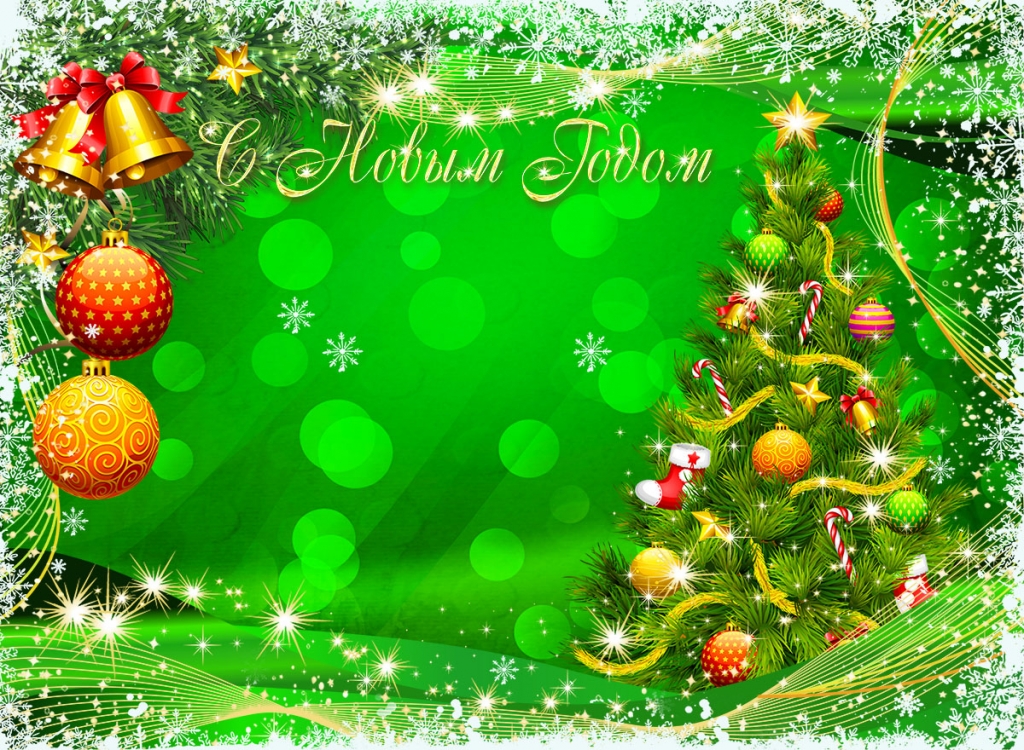                                                                                               Уважаемые коллеги! Дорогие друзья!                                   От всей души поздравляем Вас с наступающим                                                             Новым годом и Рождеством!                                  Желаем Вам крепкого здоровья, оптимизма,                                      творческого поиска, успешных свершений                                      задуманных дел, единства в отстаивании                                             профессиональных интересов.                                       Пусть Новый год приведёт к новым                                     победам, которые принесут успех,                               счастье, удачу и профессиональный рост.Коллектив МБУ «СШОР по настольному теннису»